ҠАРАР     	                                                                    РЕШЕНИЕОб отмене решения Совета сельского поселения Кандринский сельсовет муниципального района Туймазинский район Республики Башкортостан №55 от 14.04.2016 «Об утверждении Положения о признании помещения жилым помещением, жилого помещения непригодным для проживания и многоквартирного дома аварийным и подлежащим сносу или реконструкции на территории сельского поселения Кандринский сельсовет муниципального района Туймазинский район РБ»В связи с приведением в соответствие нормативных правовых актов Совета сельского поселения Кандринский сельсовет муниципального района Туймазинский район РБ с действующим законодательством, в связи с принятием Административного регламента предоставления муниципальной услуги «Признание в установленном порядке помещения жилым помещением, жилого помещения непригодным для проживания, многоквартирного дома аварийным и подлежащим сносу или реконструкции» в сельском поселении Кандринский сельсовет муниципального района Туймазинский район Республики Башкортостан, Совет сельского поселения Кандринский сельсовет муниципального района Туймазинский район Республики Башкортостан РЕШИЛ:Решение Совета сельского поселения Кандринский сельсовет муниципального района Туймазинский район Республики Башкортостан №55 от 14.04.2016 «Об утверждении Положения о признании помещения жилым помещением, жилого помещения непригодным для проживания и  многоквартирного дома аварийным и подлежащим сносу или реконструкции на территории сельского поселения Кандринский сельсовет муниципального района Туймазинский район РБ» признать утратившим силу.Разместить настоящее решение на официальном сайте администрации сельского поселения Кандринский сельсовет муниципального района Туймазинский район Республики Башкортостан в информационно-телекоммуникационной сети «Интернет». Глава сельского поселениямуниципального      района    Туймазинский           районРеспублики  Башкортостан                                   Р.Р.РафиковБашҠортостан Республикаһы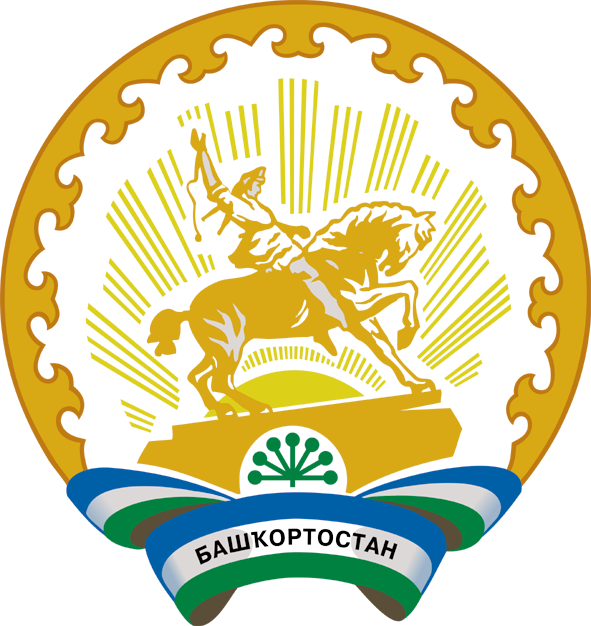 Республика БашкортостанБашҠортостан Республикаһының Туймазы  районы муниципаль районының  Ҡандра ауыл советы ауыл биләмәһе башлығы452765, Ҡандра ауылы,  Ленин урамы, 16Тел. 8(34782) 4-74-52Глава сельского поселения Кандринский сельсовет     муниципального района               Туймазинский район    Республики Башкортостан452765, село Кандры, ул.Ленина, 16Тел. 8(34782) 4-74-52 